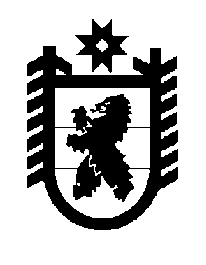 Российская Федерация Республика Карелия    ПРАВИТЕЛЬСТВО РЕСПУБЛИКИ КАРЕЛИЯРАСПОРЯЖЕНИЕот 8 октября 2019 года № 703р-Пг. Петрозаводск В целях реализации распоряжения Правительства Российской Федерации от 21 декабря 2018 года № 2884-р: 1. Утвердить Программу по антикоррупционному просвещению в Республике Карелия на 2019 – 2020 годы (далее – Программа) согласно приложению.2. Администрации Главы Республики Карелия обеспечить координацию деятельности органов исполнительной власти Республики Карелия в ходе реализации мероприятий Программы.3. Органам исполнительной власти Республики Карелия, являющимся исполнителями мероприятий Программы, обеспечить реализацию мероприятий Программы.
           Глава Республики Карелия                                                              А.О. ПарфенчиковПриложение к распоряжению Правительства Республики Карелияот 8 октября 2019 года № 703р-ППрограмма по антикоррупционному просвещению в Республике Карелия на 2019 – 2020 годы______________  №  п/пНаименование мероприятияСрок исполнения мероприятияОтветственные исполнители  12341.Размещение в помещениях органов исполнительной власти Республики Карелия информационных стендов, посвященных вопросам противодействия коррупцииIV квартал 2019 года,IV квартал 2020 годаорганы исполнительной власти Республики Карелия2.Проведение с руководителями и работниками подведомственных органам исполнительной власти Республики Карелия учреждений мероприятий (семинаров-практикумов) на тему: «Меры дисциплинарной ответственности за невыполнение требований законодательства о противодействии коррупции. Персональная ответственность за несоблюдение обязательных требований, ограничений и запретов»IV квартал 2019 года,II квартал 2020 годаАдминистрация Главы Республики Карелия3.Организация круглого стола по обмену опытом между федеральными органами исполнительной власти Российской Федерации, органами государственной власти и органами местного самоуправления в Республике Карелия, общественными организациями и объединениями по вопросам формирования стандартов антикорруп-ционного поведения и практики их реализации  ежегодноАдминистрация Главы Республики Карелия4.Проведение комплекса мероприятий, посвященных Международному дню борьбы с коррупцией, с размещением информации об их проведении на официальных сайтах органов исполнительной власти Республики Карелия в информационно-телекоммуника-ционной сети «Интернет»2019 – 2020 годыАдминистрация Главы Республики Карелия;Министерство образования Республики Карелия;Министерство спорта Республики Карелия  12345.Организация комплекса мероприятий, приуроченных к ежегодному Всерос-сийскому дню правовой помощи детям                  (в том числе различных мероприятий, направленных на антикоррупционное просвещение детей)ежегодноУправление Министерства юстиции Российской Федерации по Республике Карелия (по согласованию)6.Проведение в образовательных организациях Республики Карелия тематических встреч, конкурсов, а также иных мероприятий антикоррупционной направленности в соответствии с планами, утверждаемыми ответственными исполнителями  Министерство образования Республики Карелия; Министерство здравоохранения Республики Карелия; Министерство культуры Республики Карелия7.Проведение в образовательных организациях Республики Карелия открытых уроков и классных часов антикоррупционной направленности с участием сотрудников правоохранительных органов в соответствии с планами, утверждаемыми ответственными исполнителями  Министерство образования Республики Карелия; Министерство здравоохранения Республики Карелия; Министерство культуры Республики Карелия8.Обновление с участием образовательных организаций Республики Карелия основных общеобразовательных программ  с учетом Концепции антикоррупционного воспитания (формирования антикоррупционного миро-воззрения у обучающихся), разработанной в рамках реализации программы по антикор-рупционному просвещению обучающихся на 2019 год, утвержденной распоряжением Правительства Российской Федерации                       от 29 января 2019 года № 98-р в соответствии с планом, утверждаемым Министерством образования Республики КарелияМинистерство образования Республики Карелия 9.Организация в пределах установленной компетенции  апробирования методических рекомендаций по антикоррупционному воспитанию и просвещению в образова-тельных организациях Республики Карелия, разработанных в соответствии с пунктом 3 комплексного плана просветительских мероприятий, направленных на создание в обществе атмосферы нетерпимости к коррупционным проявлениям, в том числе на повышение эффективности антикоррупцион-ного просвещения, на 2019 – 2020 годы, утвержденного распоряжением Правитель-ства Российской Федерации от 21 декабря 2018 года № 2884-рв соответствии с планом, утверждаемым Министерством образования Республики Карелия Министерство образования Республики Карелия  10.Обеспечение информационной открытости образовательной деятельности образова-тельных организаций Республики Карелия в части антикоррупционного просвещения обучающихсяна постоянной основеМинистерство образования Республики Карелия11.Организация обеспечения доступа населения к информации о предоставлении государственных и муниципальных услуг на базе государственного бюджетного учреж-дения Республики Карелия «Много-функциональный центр предоставления государственных и муниципальных услуг Республики Карелия» на постоянной основеМинистерство экономического развития Республики Карелия 12.Опубликование на официальных сайтах органов исполнительной власти Республики Карелия в информационно-телекоммуникационной сети «Интернет» просветительских материалов, направ-ленных на борьбу с проявлениями коррупции, а также популяризация разделов указанных сайтов, посвященных вопросам противодействия коррупции на постоянной основеорганы исполни-тельной власти Республики Карелия;Законодательное Собрание Республики Карелия (по согласованию);Контрольно-счетная палата Республики Карелия (по согласованию);Центральная избира-тельная комиссия Республики Карелия (по согласованию)13.Размещение в печатных средствах массовой информации, на телевизионных и радиоканалах сюжетов и материалов о ходе реализации мер по противодействию коррупции в Республике Карелия, направленных на антикоррупционное информирование и просвещение граждан и организацийна постоянной основеорганы исполни-тельной власти Республики Карелия;Законодательное Собрание Республики Карелия (по согласованию);Контрольно-счетная палата Республики Карелия (по согласованию);Центральная избира-тельная комиссия Республики Карелия (по согласованию)14.Организация содействия некоммерческим организациям и религиозным объединениям, участвующим в правовом и антикор-рупционном просвещении граждан на постоянной основеорганы исполни-тельной власти Республики Карелия;Законодательное Собрание Республики Карелия (по согласованию);Контрольно-счетная палата Республики Карелия (по согласованию);Центральная избира-тельная комиссия Республики Карелия (по согласованию)15.Представление в Администрацию Главы Республики Карелия отчетов об исполнении Программы по антикоррупционному просвещению в Республике Карелия на 2019 – 2020 годы (далее – Программа)по итогам полугодия (не позднее 1 июля) и года (не позднее 20 января года, следующего за отчетным)органы исполни-тельной власти Республики Карелия;Законодательное Собрание Республики Карелия (по согласованию);Контрольно-счетная палата Республики Карелия (по согласованию);Центральная избира-тельная комиссия Республики Карелия; (по согласованию)Управление Минис-терства юстиции Российской Федерации по Республике Карелия (по согласованию)16.Подготовка доклада об исполнении Программы (за отчетный год)ежегодно до 1 марта года, следующего за отчетным Администрация Главы Республики Карелия